รายงานการประชุมคณะผู้บริหารและหัวหน้าส่วนงานเทศบาลนครขอนแก่นครั้งที่  9/ 2558วันที่ 10พฤศจิกายน  2558  เวลา 13.30 น.ณ  ห้องประชุมนครเป็งจาล  อาคารป้องกัน ชั้น 2 เทศบาลนครขอนแก่น---------------------------------------- ผู้เข้าประชุม1.นายธีระศักดิ์		ฑีฆายุพันธุ์		นายกเทศมนตรีนครขอนแก่น	ประธานที่ประชุม2.นายธวัชชัย		รื่นรมย์สิริ		รองนายกเทศมนตรีนครขอนแก่น3.นายมนตรี		สิงหปุณณภัทร		รองนายกเทศมนตรีนครขอนแก่น4.นายกฤษณวรุณ	ไชยนิจ			ปลัดเทศบาลนครขอนแก่น5.นายสวัสดิ์ 		วันทมาตย์		รองปลัดเทศบาลนครขอนแก่น6.นายธณาวุธ		ก้อนใจจิตร		รองปลัดเทศบาลนครขอนแก่น7.นายอดิศักดิ์		สมจิตต์ 		หัวหน้าสำนักปลัดเทศบาล8.นางรุ่ง		วิศิษฐารักษ์		ผู้อำนวยการสำนักการคลัง9.นางเบญญาภา	พัชรพิบูลชัย		ผู้อำนวยการส่วนบริหารงานคลัง10.นายทศพล		วงศ์อาษา		ผู้อำนวยการส่วนทรัพยากรธรรมชาติฯ11.นายอภิชาติ		วิศิษฐารักษ์		ผู้อำนวยการส่วนควบคุมการก่อสร้างฯ12.นางสาวศิริกัลยา	โพธิจันทร์		ผู้อำนวยการสำนักการสาธารณสุขและสิ่งแวดล้อม13.นายทัศนัย		ประจวบมอญ		ผู้อำนวยการส่วนส่งเสริมการสาธารณสุขฯ14.นายจรูญ		โชติประดับ		รองผู้อำนวยการสำนักการศึกษา15.นางสาวธรรณกมล	แก้วบ่อ			รองผู้อำนวยการสำนักการศึกษา16.นางวรพรรณ	ธุลีจันทร์		ผู้อำนวยการกองวิชาการและแผนงาน17.นางสุรางค์		พาน้อย			ผู้อำนวยการสำนักการสวัสดิการสังคม18.นางวทัญญุตา	ธวัชโชติ			ผู้อำนวยการส่วนสังคมสงเคราะห์19.นางภัทรวดี		ปรินแคน		ผู้อำนวยการส่วนพัฒนาชุมชน20.นางอรุณโรจน์	วิริยะจิตต์		รองผู้อำนวยการสถานศึกษา รร.ท.สวนสนุก21.นายกมลพงษ์	ทองดีนอก		รองผู้อำนวยการสถานศึกษา รร.ท.วัดกลาง22.นางสมพิศ		ไชยฤทธิ์		(แทน)ผู้อำนวยการสถานศึกษา รร.ท.คุ้มหนองคู23.นางสาวศุภยาพิศย์	เปมิยะวงศา		รองผู้อำนวยการสถานศึกษา รร.ท.บ้านหนองใหญ่24.นางสายชล		สิงห์สุวรรณ		ผู้อำนวยการสถานศึกษา รร.ท.บ้านโนนหนองวัด25.นางเนื่องนิตย์	พาลี			รองผู้อำนวยการสถานศึกษา รร.ท.บ้านโนนชัย26.นางวิไลวรรณ	สาธิตสมิตพงษ์		รองผู้อำนวยการสถานศึกษา รร.ท.บ้านสามเหลี่ยม	27.นายพัฒนา		ยอดสะอึ		ผู้อำนวยการสถานศึกษา รร.ท.บ้านหนองแวง28.นางภัททิรา		ชำกรม			รองผู้อำนวยการสถานศึกษา รร.ท.บ้านตูม29.นางช่อเอี้อง		ฤกษ์รุจิพิมล		ผู้อำนวยการสถานศึกษา รร.ท.บ้านศรีฐาน30.นางสาวอมรา	โกศลสุรภูมิ		หัวหน้าฝ่ายการประชุมและกิจการสภา31.นางนวลจันทร์	พงษ์เพียจันทร์		หัวหน้าฝ่ายสำนักเลขานุการฯ32.นางนงนุช 		ศรีวรกุล		หัวหน้าฝ่ายบริหารงานทั่วไป33.นายวินัย		ศุภรัตน์ภิญโญ		รักษาการหัวหน้าฝ่ายทะเบียนราษฎร์34.นางสาวโยทิตย์ชา	มีชัย			ผู้จัดการสถานธนานุบาล แห่งที่ 135.นางสุวิมล		วิดแมน			ผู้จัดการสถานธนานุบาล แห่งที่ 236.นางสาวสุณิสา	หนูทัศน์		เจ้าหน้าที่วิเคราะห์นโยบายและแผน 6ว37.นางวารุณี		มีอนันต์			เจ้าหน้าที่บริหารงานทั่วไป 538นางฐิติญาพัณ	พีระธันยกานต์		เจ้าหน้าที่บริหารงานทั่วไป 539.พันจ่าตรีกิตติสัณฑ์	บุญสิงห์ฐิติ		เจ้าพนักงานเทศกิจ 7ว40.นายทวีทรัพย์	ลอยนอก		นิติกร 641.นายบุญคง		ภูน้ำเงิน		เจ้าพนักงานป้องกันและบรรเทาสาธารณภัย 6ว42.นายอนุชา		ออกประเสริฐ		เจ้าพนักงานป้องกันและบรรเทาสาธารณภัย 6ว43.จ่าสิบเอกสันต์	ศรีโนนชัย		เจ้าพนักงานป้องกันและบรรเทาสาธารณภัย 6ว44.นายเอนก		โรงชัยภูมิ		เจ้าพนักงานป้องกันและบรรเทาสาธารณภัย 6ว45.นายสนิทด้า		นันบุญมา		เจ้าพนักงานป้องกันและบรรเทาสาธารณภัย 6ว46.นายอนุสรณ์		สารสม			เจ้าพนักงานป้องกันและบรรเทาสาธารณภัย 6ว47.นางกานต์พิชชา	มะนิยม			นักพัฒนาชุมชน 7ว48.นายโกวิทย์		กุลวิเศษ		เจ้าหน้าที่วิเคราะห์นโยบายและแผน 449.นางบุหงา		ตราชู			เจ้าหน้าที่วิเคราะห์นโยบายและแผน 550.นางสุกัลยา		บริบูรณ์			นักวิชาการเงินและบัญชี 451.นายอนิรุตติ์		งามโรจน์		หัวหน้างานระบบความปลอดภัย52.นายโยธิน		อุทัยแสน		หัวหน้างานป้องกันและระงับอัคคีภัย53.นางสกาวรัตน์	นันบุญมา		รักษาการหัวหน้าฝ่ายอำนวยการ	54.นางพิมพ์ศิริ		ศรีโนนชัย		หัวหน้าฝ่ายสถิติการคลัง55.นางชุติมา		ตรีชาลี			หัวหน้าฝ่ายแผนที่ภาษีและทะเบียนฯ56.จ.อ.จักราวุธ		ลุสมบัติ			เจ้าพนักงานธุรการ 6ว57.นางสาวณัฐปฤตา     ยอดประทุม		นักวิชาการคลัง 6ว58.นายสุเมธ		ปัตะโน			นักวิชาการจัดเก็บรายได้ 7ว59.นางวราภรณ์	ยะรี			นักวิชาการเงินและบัญชี 7ว60.นางอัศรา		ไชยนิลวงศ์		เจ้าหน้าที่วิเคราะห์นโยบายและแผน 7ว61.นางสาวพูลทรัพย์	ศรีเศษ			นักวิชาการคลัง 6ว62.นางทัศนันท์		ศรีจันทร์หล้า		เจ้าพนักงานธุรการ 6ว63.นางณัฐชริดา	ศรีแสง			นักวิชาการเงินและบัญชี 7ว64.นางพีรญา		ปานเหลือ		เจ้าพนักงานการเงินและบัญชี 565.นายธวัชชัย		วนาพิทักษ์กุล		หัวหน้าฝ่ายควบคุมการก่อสร้าง66.นายสถิตย์		เทพไกรวัล		หัวหน้าฝ่ายศูนย์เครื่องจักรกลฯ67.นางปิยะนุช		ปัญจพรรค์		หัวหน้าฝ่ายจัดการทรัพยากรธรรมชาติ68.นายยุติธรรม	น้อยสุวรรณ		หัวหน้าฝ่ายควบคุมการอาคารและผังเมือง69.นายชวลิต		หงส์ยนต์		นักวิชาการสุขาภิบาล 8ว70.นายอดุลย์		บุญปราการ		นายช่างโยธา 7ว71.นางพรประภา	ลิมานนท์		รก.หัวหน้าฝ่ายบริหารงานทั่วไป72.นางวิลาสินี		สมานชาติ		รก.หัวหน้าฝ่ายส่งเสริมสุขภาพ73.นายจุมพล		มงคลสินธุ์		รก.หัวหน้าฝ่ายพัฒนาการจัดการสิ่งแวดล้อม	74.จ.ส.อ.สุวิทย์		อันอาษา		รก.หัวหน้าฝ่ายบริการสิ่งแวดล้อม75.นางภคอร		ทองสุข			รก.หัวหน้าฝ่ายป้องกันและควบคุมโรค76.พญ.มรกต		เตรียมเวชวุฒิไกร	รก.หัวหน้าฝ่ายบริการสาธารณสุข	77.นางสาวกฤษณา	ภูพลผัน			พยาบาลวิชาชีพ 7วช	78.นายเกียรติระกรานต์ นวลบุญมา		นักวิชาการสุขาภิบาล	79.นางสาวสุขกัญญา	ช่อมะลิ			นักวิชาการสุขาภิบาล 580.นางสาวพุศรา	บริกูล			นักวิชาการสุขาภิบาล 581.นางวรรณภา	เกียงแก้ว		นักวิชาการสุขาภิบาล 582.นางฉวีวรรณ	อนุชาติ			พยาบาลวิชาชีพ 8วช83.นายเดชา		สิทธิกล			สัตวแพทย์ 7ว84.นายสุเวทย์		จิตภักดีบดินทร์		ทันตแพทย์ 8วช	85.นางอัจฉรา		หงส์แสงไทย		นักวิชาการสุขาภิบาล 6ว86.นางงามอนงค์	บุญจิระสวัสดิ์		เจ้าหน้าที่บริหารงานทั่วไป 587.ภญ.เสาวลักษณ์	ตั้งตระกูล		เภสัชกร 8วช88.นางดวงนภา	สกุลพานิช		เจ้าพนักงานธุรการ489.นางสาวพิมพ์ศิริ	พิมพ์อุบล		นักวิชาการสุขาภิบาล 590.จ.ส.อ.เอกพงษ์	ภู่ระย้า			เจ้าพนักงานจัดเก็บรายได้ 491.นางสาววิภาวดี	บุตตะโยธี		หัวหน้างานพัฒนารายได้และการมีส่วนร่วมด้านสิ่งแวดล้อม 92.นางสาวสุธิดา	อิสระ			หัวหน้างานควบคุมโรคติดต่อ93.นางปิยรัตน์		โชติจิตร์			หัวหน้างานป้องกันและบำบัดยาเสพติด94.นางสาวจารุณี	บุญไชย			นักวิชาการสุขาภิบาล 495.นางกุลิสรา		คชวัตน์			หัวหน้าฝ่ายบริหารงานทั่วไป96.นางนภกช		สาคร			รก.หัวหน้าฝ่ายแผนงานและโครงการ97.นางสุจิตรา		เกียรติบุญสนอง		หัวหน้าฝ่ายกิจกรรมเด็กและเยาวชน98.นายศรัณย์		เปานาเรียง		หัวหน้าฝ่ายการศึกษานอกระบบ99.นางสุดารัตน์	อนุศักดิ์ดากุล		เจ้าพนักงานธุรการ 6 ว100.นางวิจิตรา		เพิ่มพูน			นักวิชาการศึกษา 7ว101.นางสาวณฐมน	ฉายถวิล		นักวิชาการศึกษา 7ว102.นางวญาภรณ์	โหน่งจันดี		นักวิชาการศึกษา 5103.นางสาวหนึ่งน้อง	ร่มเย็น			นักวิชาการเงินและบัญชี 5104.นางเนตรนภา	คลังสิน			นักวิชาการศึกษา 5105.นางสมร		คำพิชชู			หัวหน้าฝ่ายบริหารงานทั่วไป 6106.นางเมธินี		สุดเสนาะ		หัวหน้าฝ่ายงบประมาณ	107.นางสาวจรินทร์ญา	สุทาวัน			หัวหน้าฝ่ายประชาสัมพันธ์108.นางอินทรา	ฆารเจริญ		หัวหน้าฝ่ายบริการและเผยแพร่วิชาการ109.นางฐิติรัตน์	ศิริชานนท์		รักษาการหัวหน้าฝ่ายนิติการ110.นายกาญจน์	วันนุประธรรม		หัวหน้าฝ่ายเทคโนโลยีสารสนเทศ111.น.ส.เบ็ญจวรรณ์   	ศิริปรุ			นักวิชาการประชาสัมพันธ์ 6 ว112.นางวิมลรัตน์	นามตะ			เจ้าหน้าที่วิเคราะห์นโยบายและแผน 4113.นายกิตติทัต	จันทะเริง		นักพัฒนาการท่องเที่ยว 3114.นางสาวสุวนันท์	สีดาเหลา		เจ้าหน้าที่วิเคราะห์นโยบายและแผน 5115.นางอัศรา		เอกวิเศษ		หัวหน้าฝ่ายพัฒนาชุมชน 116.นายสาธิต		สงวนทรัพย์		หัวหน้าฝ่ายสังคมสงเคราะห์117.นายประจวบ	สารกูล			นักพัฒนาชุมชน 6ว118.นายกิมมี้		หร่องบุตรศรี		นักพัฒนาชุมชน6ว119.นางสาวจันทิพย์	ชาญณัฐวัตน์		นักพัฒนาชุมชน 6ว120.นางสาวกฤษณา	ทัพซ้าย			นักพัฒนาชุมชน 5121.นางสาวจิรา	เนาวโรจน์		นักพัฒนาชุมชน 5122.นางลักษณา	สุขศรี    		เจ้าพนักงานธุรการ 6ว123.นางวรีกร		คงกุทอง		เจ้าพนักงานธุรการ 5124.นางสาวสิหวรรณ	สำแพ 			ผู้ช่วยเจ้าพนักงานธุรการเมื่อที่ประชุมพร้อม นายธีระศักดิ์  ฑีฆายุพันธุ์  นายกเทศมนตรีนครขอนแก่น  ประธานที่ประชุมกล่าวเปิดการประชุมและดำเนินการประชุมดังนี้.-ระเบียบวาระที่1เรื่องที่ประธานแจ้งให้ที่ประชุมทราบ1.1เรื่องรายงานผลการแข่งขันกีฬา อปท.รอบคัดเลือกระดับภาค ปี 2558 จังหวัดขอนแก่น นายศรัณย์  เปานาเรียง  หัวหน้าฝ่ายการศึกษานอกระบบ	เรียนท่านนายกเทศมนตรีท่านผู้บริหารทุกท่านและก็ผู้เข้าร่วมประชุมทุกท่านปีนี้การแข่งขันกีฬาขององค์กรปกครองส่วนท้องถิ่น ครั้งที่ 33 จัดที่จังหวัดขอนแก่น โดยเจ้าภาพคือ องค์การบริหารส่วนจังหวัดขอนแก่น และเทศบาลนครขอนแก่นส่งนักกีฬาร่วมแข่งขันทั้งหมด 332 คน ได้เหรียญรางวัลมาทั้งหมดจำนวน 157 คน ได้รับเหรียญรางวัล คือเหรียญทองจำนวน 17 เหรียญ เหรียญเงินจำนวน 12 เหรียญ เหรียญทองแดงจำนวน 27 เหรียญ รวมจำนวน 56 เหรียญ อันดับที่ 1 จะเป็น อบจ.นครราชสีมา ปีที่แล้วได้ 19 เหรียญทอง ปีนี้ได้เหรียญเงินกับเหรียญทองแดงจำนวนมาก เด็กที่แข่งขันทั้งหมดคิดเป็นเกือบ 50 % จะได้ไปแข่งขันที่กรุงเทพฯ ในระดับประเทศต่อไป เนื่องจากเหรียญรางวัลจำนวนมาก จะมอบเป็นประเภทกีฬา จะไม่มอบเป็นประเภทเหรียญทอง เหรียญเงิน เหรียญทองแดง ประเภทที่มารับประเภทแรก คือ ฟุตบอลอายุ 12 ปี ชาย ได้เหรียญเงิน เราแพ้ บุรีรัมย์ ประตู 2 -1 ประเภทที่ 2 คือวอลเล่ย์บอลอายุ 16 ปี ชาย และ อายุ 18 ปี ชาย    เราได้ 1 เหรียญทองจากอายุ 16 ปีชาย และ 1เหรียญทองแดงจากอายุ 18 ปี ชาย แบดมินตันทุกประเภท    เราได้ 1เหรียญทอง 1 เหรียญเงิน 2 เหรียญทองแดง เทเบิลเทนนิส เราได้ 5 เหรียญทอง 3 เหรียญเงิน 3 เหรียญทองแดง ประเภทปิงปอง เราได้ 3 เหรียญทอง 3 เหรียญเงิน และ 4 เหรียญทองแดง หมากฮอสหมากรุก  1 เหรียญทอง 1เหรียญเงิน 1 เหรียญทองแดง ประเภทสุดท้ายกีฑา ได้ทั้งหมด 8 เหรียญทอง 2 เหรียญเงิน 16 เหรียญทองแดง เหรียญทองวิ่ง 200 เมตรชาย ข้ามรั้ว 100 เมตรหญิง วิ่งผลัด 4x100 เมตร อายุ 14 ปีชาย วิ่งผลัด 4x100 เมตร อายุ 16 ปีหญิง วิ่งผลัด4x400 เมตร อายุ 16 ปีชาย เรียนเชิญท่านนายกเทศมนตรี       กล่าวให้โอวาทแก่นักกีฬาครับนายธีระศักดิ์  ฑีฆายุพันธุ์  นายกเทศมนตรีนครขอนแก่น  	ในนามของเทศบาลนครขอนแก่น คณะผู้บริหาร พนักงานเทศบาล คณะครูอาจารย์ ตลอดจนพี่น้องประชาชนชาวนครขอนแก่น ขอแสดงความชื่นชม ยินดีและขอบคุณกับลูกๆของเราทุกคน ปฎิบัติหน้าที่ของการเป็นตัวแทน ในนาม 11 โรงเรียนในสังกัดเทศบาลนครขอนแก่น ได้อย่างยอดเยี่ยม ทุกคนทำหน้าที่ของตัวเอง สมกับสปิริตของการเป็นนักกีฬา สิ่งที่ทุกคนได้ทำ ตั้งแต่วันแรกที่เราพบปะกันที่ศาลเจ้าพ่อหลักเมือง ในคราวที่ไปบวงสรวงเราพูดกันคำหนึ่ง คือ รู้แพ้ รู้ชนะ รู้อภัย สังคมต่อจากนี้ไปการไม่เรียนรู้คำว่ารู้อภัย มันจะเป็นเรื่องลำบากของคนคนนั้น ความโมโห ความโกรธ ความแค้น ความเจ็บซ้ำความพ่ายแพ้ ถ้าสิ่งไหนยึดติดอยู่ในใจ ไม่เรียนรู้คำว่ารู้อภัยชีวิตมันจะลำบาก สิ่งที่เราได้รู้ความสำเร็จไม่ว่าจะเป็นเหรียญรางวัล ถ้วยรางวัล เสียงปรบมือ เสียงชื่นชมและการยกย่อง สิ่งเหล่านี้ก็เป็นช่วงเวลาหนึ่งของชีวิต เป็นเสี้ยวหนึ่งของชีวิตที่เราจะต้องเรียนรู้และจดจำ ความสำเร็จที่เกิดขึ้นมันเกิดจากความทุ่มเท ใดๆในโลกนี้ไม่มีอะไรได้มาง่ายๆ ชัยชนะที่เกิดขึ้นมันไม่ใช่อยู่ที่ลงแข่งขันแล้วเราจะได้ ถ้าไม่ทุ่มเทกับการฝึกซ้อมไม่ใส่ใจเราไม่ได้มาซึ่งความสำเร็จเป็นแบบนี้ ก็ขอจดจำและวิธีคิดนี้เอาไว้ ท้ายสุดนี้ขอชื่นชม ขอบคุณและให้กำลังใจลูกทุกคนอีกครั้ง และก็การที่ไปใครที่เป็นตัวแทนไปแข่งขันที่กรุงเทพมหานคร ก็ขอให้ทุ่มเททั้งการเรียนและการฝึกซ้อม มานะพยายามต่อไป ขอบคุณมากครับมติที่ประชุม  รับทราบและขอแสดงความยินดีกับนักกีฬาทุกคน1.2เรื่องกิจกรรมการแข่งขัน Sport dance For the Queen รอบชิงแชมป์ประเทศไทยถ้วยพระราชทานสมเด็จพระนางเจ้าสิริกิติ์ พระบรมราชินีนาถ และกิจกรรมการประกวดการแข่งขันเชียร์ลีดดิ้ง ชิงแชมป์ประเทศไทย นายสมโภช  มะณีศรี  ผู้ช่วยนักพัฒนาชุมชนเรียนคณะผู้บริหารหัวหน้าส่วนการงานและผู้เข้าร่วมประชุมทุกท่านครับสืบเนื่องจากเมื่อวันที่ 2-3 กันยายน 2558 ที่ผ่านมา สำนักสวัสดิการสังคม เทศบาลนครขอนแก่น โดยศูนย์เพื่อนใจ TO BE NUMBER ONE FRIEND CORNER  เทศบาลนครขอนแก่น ได้พาสมาชิกเข้าร่วมการแข่งขันSport dance For the Queenรอบชิงชนะเลิศแห่งประเทศไทย ถ้วยรางวัลพระราชทานสมเด็จพระนางเจ้าสิริกิติ์ พระบรมราชินีนาถหน้าโรงเรียนชัยภูมิภักดีชุมพล อำเภอเมือง จังหวัดชัยภูมิ ผลการแข่งขันเป็นดังนี้ 1.ส่งทีมเยาวชนเข้าร่วมการแข่งขันรุ่นอายุไม่เกิน 18 ปี 2.ได้รับรางวัลรองชนะเลิศได้โล่รางวัลพระราชทานสมเด็จพระนางเจ้าสิริกิติ์ พระบรมราชินีนาถ พร้อมใบประกาศและเงินรางวัลจำนวน 7,000 บาท ปีที่ผ่านมาไปแข่งขันที่จังหวัดภูเก็ตก็ได้รางวัลรองชนะเลิศ แข่ง Sport dance For the Queen ได้ถ้วยรางวัลมาทั้งหมด 2 ถ้วย และอีกหนึ่งผลงานเป็นตัวแทนทีมรางวัลรองชนะเลิศเข้าร่วมการแข่งขันไทยแลนด์เชียร์ลีดดิ้งชิงแชมป์ประเทศไทย ในวันที่24-25 ตุลาคม 2558 ณ ศูนย์ฝึกกีฬาเชียร์ลีดดิ้ง ณ มหาวิทยาลัยรังสิต กรุงเทพมหานคร ผลการแข่งขันเป็นดังนี้ ส่งทีมเยาวชนในการแข่งขัน 3 ประเภท แข่งทั้งหมด 3 รุ่น รุ่นประเภทอายุไม่เกิน 7-12 ปี (ประถมศึกษา) รุ่นที่ 2 อายุไม่เกิน 12-18 ปี (มัธยมศึกษา)     รุ่นที่ 3 รุ่นอายุ 18 ปี (อุดมศึกษา) และได้รับถ้วยรางวัลเกียรติยศรวมทั้งหมด 12 ถ้วย พร้อมใบประกาศ         ถ้วยรางวัลพระราชทานของพระเจ้าวรวงศ์เธอพระองค์เจ้าโสมสวลีพระวรราชาทินัดดามาตุนายธีระศักดิ์  ฑีฆายุพันธุ์  นายกเทศมนตรีนครขอนแก่น  	ขอแสดงความยินดีด้วยกับFRIEND CORNER ที่ส่งเข้าประกวด เป็นทีมที่มีคุณภาพมากไปประกวดที่ไหนก็มีรางวัลติดไม้ติดมือมาตลอด ดูแลโดยเฉพาะทีมงานภายใต้การสนับสนุนของท่านผอ.สุรางค์ และคณะ         มีพี่เลี้ยงอย่างดีและคุณสมโภช  มะณีศรี  ที่ให้การอุ้มชูดูแลน้องๆ ต้องขอบคุณและฝากภารกิจสำนักสวัสดิการฯให้ช่วยดูแลFRIEND CORNER  ต่อไปมติที่ประชุม ขอแสดงความยินดีกับFRIEND COPNERที่ได้รับรางวัลรองชนะเลิศได้โล่รางวัลพระราชทานสมเด็จพระนางเจ้าสิริกิติ์ พระบรมราชินีนาถการแข่งขันเชียร์ลีดดิ้ง ชิงแชมป์ประเทศไทย1.3เรื่องการรับโล่รางวัลพระปกเกล้า ประจำปี 2558 ความเป็นเลิศด้านการเสริมสร้างสันติสุขและความสมานฉันท์ จากสถาบันพระปกเกล้านายธีระศักดิ์  ฑีฆายุพันธุ์  นายกเทศมนตรีนครขอนแก่น  วันที่ 8 พฤศจิกายน 2558 เราเดินทางไปรับรางวัลวันที่เราไปรับรางวัลหลายเทศบาลโดยท่านนายกเทศมนตรีทั้งหลายก็ให้การยกย่องและก็ชื่นชมแม้กระทั่งนายกเทศมนตรีนครภูเก็ตซึ่งเป็นสุภาพสตรีท่านก็บอกว่าใช้ขอนแก่นเป็นโมเดลในหลายๆ เรื่องดูเหมือนปีที่แล้วก็เจอกันแต่ก็จำไม่ได้ว่าทางจังหวัดภูเก็ตได้เป็นโล่หรือใบประกาศเป็นความภาคภูมิในอีกครั้งหนึ่งปีที่แล้วได้รับโล่ความเป็นเลิศ เรื่องด้านการเสริมสร้างเครือข่ายปีนี้ได้สันติสุขสมานฉันท์ ในอดีตเราได้รับโล่การมีส่วนร่วมและโปร่งใส 3 ครั้งติดต่อกัน ครั้งที่ 3 เป็นพระปกเกล้าทองคำด้านเครือข่ายได้มาแล้ว 2 ครั้ง ด้านสันติสุขสมานฉันท์ก็ได้ครั้งนี้เป็นครั้งที่ 2 แต่เงื่อนไขในการส่งเข้าประกวด 3 ครั้ง จะต้องเป็นการรับโล่ ภายใน 5 ปี ด้านสันติสุขสมานฉันท์ เราเคยรับเมื่อปี 2553 หลุดรอบ 5 ปี ที่จะนำมาเคลม ดังนั้นเราต้องเริ่มต้นนับ 1 ใหม่ ถ้าเราจะสู้ถึงพระปกเกล้าทองคำ ก็ต้องเริ่มจากปี 2558 ใหม่ ส่วนด้านเครือข่ายครั้งแรกปี ให้นางสาวสุวนันท์  สีดาเหลา ตรวจสอบว่ายังอยู่ในห้วง 5 ปี ที่สามารถส่งรอบ3 ได้ ภายในปี 2559  ส่งชิงพระปกเกล้าทองคำในด้านเครือข่าย ผมได้หารือกับรศ.ดร.โกวิทย์ พวงงาม เมื่อวันอาทิตย์ว่า 2 โครงการหลักที่จะส่ง โครงการที่ 1 คือ เครือข่ายเรื่องการจัดการระบบขนส่งมวลชน โดยการร่วมมือกับ 5 เทศบาล กับเรื่องขอนแก่นทศวรรษหน้า ดังนั้น มอบกองวิชาการฯเป็นเจ้าภาพในการประสานรศ.ดร.โกวิทย์ พวงงาม ดร.ถวิลวดี บุรีกุล ว่าเรื่อง 2 เรื่องนี้สามารถเข้าข่ายได้สิทธิ์หรือไม่ เรื่องเครือข่ายด้านระบบขนส่งมวลชนมอบรองฯธวัชชัยเป็นประธาน เพื่อไปเตรียมการข้อมูลในการที่จะส่งเข้าปี 2559 ส่วนเรื่องขอนแก่นทศวรรษหน้ามอบรองฯมนตรี รองฯสวัสดิ์ น่าจะรู้เรื่องเพราะไปประชุมแทนหลายครั้ง ไปเตรียมข้อมูลที่คุณเจริญลักษณ์  เพ็ชรประดับ รวมเรื่องไว้แล้ว ในรายละเอียดดังนั้นคณะทำงานซึ่งมีรองฯมนตรีเป็นประธาน ก็ไปรวบรวมข้อมูลขอนแก่นทศวรรษหน้า ซึ่งจะเห็นว่าเวลานี้พัฒนาการก็คือจัดตั้งเป็นมูลนิธิเรียบร้อยแล้ว ส่วนเรื่องการต่อยอดเด็กชายขอบเราได้ด้านเครือข่ายเด็กชายขอบเป็นหลักโดยสำนักการศึกษารองฯชัชวาลเตรียมรวบรวมเรื่องราวของเด็กชายขอบประเด็นของการต่อยอด 3 โครงการหลักนี้ส่งเข้าประกวดพระปกเกล้าทองคำ ในปีหน้าในด้านเครือข่าย โล่ที่ว่านี้ มอบ รองฯจุลนพไปในการจัดโครงการ8 โครงการนัดวันถ่ายรูป ขณะเดียวกันผมจะให้ 7 กอง/สำนัก เอาโล่กับใบประกาศไปถ่ายรูปของแต่กอง/สำนัก ของท่านเอง โดยความรับผิดชอบของผอ.สำนัก/ผอ.กองเป็นผู้นัดหมายในการเอาโล่นี้ไปถ่ายรูปประจำกอง/สำนักกับทีมพนักงานเทศบาลของเราแต่ละกอง/สำนัก สะดวกวันไหน อย่างไรติดต่อรับมอบโล่กับสำนักปลัดเทศบาล โดยหัวหน้าสำนักปลัดเทศบาล11 โรงเรียน ก็เช่นเดียวกัน อยากให้ 11 โรงเรียน ได้เอาโล่กับใบประกาศไปถ่ายรูปกับคณะครูของแต่ละโรงเรียน เพราะเป็นความสำเร็จร่วมกันไม่ใช่ของใครคนใดคนหนึ่ง อิ่มท้องอุ่นใจใกล้บ้านใกล้โรงเรียน ก็เป็นหนึ่งใน 8 โครงการ ที่เป็นโครงการสันติสุขสมานฉันท์ บ้านสีขาว ชุมชนสีขาวโรงเรียนมีส่วนร่วมไปเดินสนับสนุน ดังนั้น โรงเรียนก็มีส่วนเต็ม ๆ กับความสำเร็จในครั้งนี้ ดังนั้นการจัดคิว7 กอง/สำนัก กับ 11 โรงเรียน มอบท่านปลัดเทศบาล เป็นศูนย์กลางในการประสานว่าใครจะเอาโล่กับใบประกาศไปถ่ายรูปกันเมื่อไหร่ อย่างไร ให้อิสระของแต่ละกอง/สำนัก ในการนัดวันและสถานที่ ทีมฝ่ายประชาสัมพันธ์ไปบันทึกภาพให้ แล้วมาโพสต์ลงในเฟสบุ๊คในแพนเฟสเทศบาลและแต่ละกอง/สำนักโรงเรียนให้กรุณาโพสต์ลงในเฟสบุ๊คของท่าน ขออนุญาตให้เชิญชวนให้เพื่อนมีส่วนร่วมกับความสำเร็จ เพราะความสำเร็จไม่ใช่ของคนใดคนหนึ่งเป็นภาพรวมเป็นหมู่คณะของพวกเราและภาคประชาชน เราก็นัดหมายไปต่างหาก เป็นอีกหนึ่งผลลัพธ์ของความทุ่มเทของเทศบาลนครขอนแก่น มติที่ประชุม 1.มอบหมายกองวิชาการและแผนงานประสาน  รศ.ดร.โกวิทย์ พวงงามและดร.ถวิลวดี บุรีกุลเรื่องเครือข่ายด้านระบบขนส่งมวลชน และขอนแก่นทศวรรษหน้า	           2.มอบรองฯธวัชชัย เป็นประธานเรื่องเครือข่ายด้านระบบขนส่งมวลชนและเตรียมข้อมูลส่งประกวดปี 2559 	      3.มอบหมาย รองฯมนตรี  รองฯสวัสดิ์ เตรียมข้อมูลเรื่องขอนแก่นทศวรรษหน้า	      4.มอบหมาย รองฯชัชวาล สำนักการศึกษา รวบรวมเรื่องเด็กชายขอบ	      5.มอบหมาย ปลัดเทศบาล สำนักปลัดเทศบาล เป็นศูนย์กลางในการในการประสาน ทุกสำนัก/กอง และโรงเรียนทั้ง 11 โรงเรียน ในการนำโล่และใบประกาศไปถ่ายรูปเป็นทีม และให้ฝ่ายประชาสัมพันธ์ ถ่ายรูป โพสต์ลงในเฟสเทศบาล และเชิญชวนพนักงานทุกท่านช่วยนำโล่และใบประกาศ โพสต์ลงเฟสของตนเอง เพื่อทุกท่านมีส่วนร่วมในความสำเร็จ	ระเบียบวาระที่ 2 เรื่องรับรองรายงานการประชุม2.1รายงานการประชุม ครั้งที่ 8/2558 เมื่อวันที่  7ตุลาคม 2558มติที่ประชุม รับรองรายงานการประชุม ครั้งที่ 8/2558 เมื่อวันที่  7ตุลาคม 2558ระเบียบวาระที่ 3 เรื่องเสนอที่ประชุมเพื่อทราบ3.1เรื่องการประกวดสำนักทะเบียนดีเด่น ประจำปี 2558นายวินัย  ศุภรัตน์ภิญโญ  รักษาการหัวหน้าฝ่ายทะเบียนราษฎร์กราบเรียนท่านนายกเทศมนตรีท่านรองนายกเทศมนตรี ท่านปลัดเทศบาลและผู้เข้าร่วมประชุมที่เคารพทุกท่านครับ ขอรายงานผลการประกวดสำนักทะเบียนดีเด่น ประจำปี 2558 ที่ผ่านมา ตามที่กรมการปกครองได้มีประกาศผลการคัดเลือกสำนักทะเบียนดีเด่น ลงวันที่ 26 สิงหาคม 2558 ได้ประกาศผลการคัดเลือกดังนี้ ของเทศบาลนครขอนแก่น คือ สำนักทะเบียนท้องถิ่นเทศบาลนครขอนแก่น ได้รับรางวัลรองชนะเลิศอันดับ 1 คือได้ที่ 2 ประเภทสำนักทะเบียนท้องถิ่นเทศบาลและเมืองพัทยาซึ่งมีราษฎร ตั้งแต่ 70,001 คน ขึ้นไป ส่วนรางวัลชนะเลิศ ปี 2558 ปีนี้ ของสำนักทะเบียนท้องถิ่นเทศบาลเมืองปู่เจ้าสมิงพราย จังหวัดสมุทรปราการ ได้ที่ 1 ส่วนรองชนะเลิศอันดับ 2 คือที่ 3 สำนักทะเบียนท้องถิ่นเทศบาลนครหาดใหญ่ จังหวัดสงขลา ที่ 4 คือรองชนะเลิศอันดับ 3 คือ สำนักทะเบียนท้องถิ่นเทศบาลนครสุราษฎร์ธานี จังหวัดสุราษฎร์ธานี นายธีระศักดิ์  ฑีฆายุพันธุ์  นายกเทศมนตรีนครขอนแก่น  ปกติอุดรธานีเคยได้รางวัลมาตลอดอุดรธานีหลุดไปหลายปี เขาปรับปรุงทะเบียนเสร็จแล้ว และตั้งเป็นกองทะเบียนและบัตร เขาไม่ส่งเข้าประกวดหรือว่าส่งแล้วไม่ได้ นายวินัย  ศุภรัตน์ภิญโญ  รักษาการหัวหน้าฝ่ายทะเบียนราษฎร์ผลการคัดเลือกบุคลากรดีเด่นทางการทะเบียนประจำสำนักทะเบียนท้องถิ่นเทศบาลนครขอนแก่น ประจำปี 2558 คนที่เป็นนายทะเบียนคือท่านสุภัฐวิทย์  ธารชัย อดีตปลัดเทศบาลนครขอนแก่น โดยถ้าเทศบาลได้ นายทะเบียนก็ได้โดยปริยาย บุคลากรดีเด่นทางการทะเบียน คือนางสุภาพร สุรัตพิพิธ เจ้าหน้าที่บริหารงานทะเบียนและบัตร 5 ประกวดทั้งจังหวัด คือจังหวัดส่งเข้าประกวด ได้ที่อำเภอหนองเรือ ส่วนรางวัลที่เคยผ่านมาของเทศบาลนครขอนแก่น คือ ตั้งแต่ปี 2553 จนถึงปัจจุบัน ประมาณ 6 ปี เราได้รางวัลทั้งหมดประมาณ 4 ครั้ง 3 ครั้งซ้อน คือปี 2553 เราได้รองชนะเลิศอันดับ 1 คือที่ 2 เหมือนกับปีนี้ ปี 2556 เราก็ได้รองชนะเลิศอันดับ 3 คือที่ 4 ปี 2557 เราก็ได้รองชนะเลิศอันดับ 3 คือที่ 4 ปี 2558 เราได้รองชนะเลิศอันดับ 1คือที่ 2 เป็น3 ปี ซ้อนภายใน  6 ปี ได้ 4 ครั้ง  เราตั้งความคาดหวังไว้ปี 2559ที่จะถึงจะพยายามให้สำนักทะเบียนเทศบาลนครขอนแก่นให้ได้อันดับที่ 1 เพราะว่าไม่เคยได้จะพยายามว่าจะไม่ให้มีเรื่องทุจริตเกิดขึ้นเพราะในอดีตมีเรื่องทุจริตเกิดขึ้นเป็นประจำพอสมควร ถ้าไม่มีเรื่องสอบทุจริตก็สามารถลุ้นรางวัลได้ นายธีระศักดิ์  ฑีฆายุพันธุ์  นายกเทศมนตรีนครขอนแก่น  	เป็นการรวมช่วงเวลาของการที่ได้รับรางวัล มอบหมาย รองฯจุลนพ เพื่อไปประมวลรางวัลทั้งหมดที่เคยเกิดขึ้น ในทุกๆด้าน การจะบรรลุชนะเลิศอันดับ 1 หรือว่าชนะเลิศ คณะทำงานที่เกี่ยวข้องตั้งแต่ท่านปลัดเทศบาลลงไป ต้องไปทำงานการบ้าน เข้าประกวดแต่ละครั้งต่างคนต่างรู้โจทย์เท่ากัน แต่ความสามารถในการตอบแตกต่างกัน การตีความหมายคำถามไม่เก่งการตอบการบ้านก็ไม่เก่ง แต่ถ้าเป็นคนที่แม่นอ่านโจทย์ตีประเด็นโจทก์แตกทำการบ้านเป็นมันก็สามารถทำได้ครบ แต่คุณประมวลเรื่องราว 3 ปี ซ้อน ปี 2556,ปี 2557,และ ปี 2558 ดูเหมือนมันจะใกล้ คือ ที่ 4 ที่ 4 ที่ 2 รู้ว่าโจทก์คืออะไรสำคัญที่สุดต้องรู้ว่าเราพลาดตรงไหนไม่เรียกว่าพลาดมันอาจมีคนที่เหนือกว่าตรงไหน เหตุผลทำเพื่อให้ทีมงานมีขวัญ กำลังใจ ทะเบียนก็จะได้มุ่งมั่น เพราะทะเบียนในอดีตเป็นลบกับเรามาก ทั้งในแง่ของทุจริตในอดีตการบริการที่มักจะได้รับคำร้องเรียนอยู่เสมอแต่เดี่ยวนี้คำชมมากให้บริการที่รวดเร็ว หน้าตาที่เป็นมิตร ขั้นตอนที่สะดวก สถานที่อย่างน้อยสุดพยายามปรับปรุงและดีขึ้นในระดับหนึ่ง เราก็ไม่กล้าคุยเพราะอาคารเราเป็นอาคารเก่า แต่ด้วยความตั้งใจและปรับทุกอย่าง ทางลาดทางชันห้องน้ำคนพิการ ห้องน้ำติดแอร์ด้วย เป็นอาคารเดียวในเทศบาลที่ห้องน้ำติดแอร์ มันเป็นการแสดงความตั้งใจการให้บริการที่ดีที่สุดแก่ประชาชน 	มติที่ประชุม  มอบหมายรองฯจุลนพประมวลรางวัลทั้งหมดที่เคยเกิดขึ้น ในทุกๆด้านและมอบหมาย   ท่านปลัดเทศบาลต้องไปทำรายละเอียดการประกวดแต่ละครั้งในการตอบโจทย์ ประเด็นการประกวด3.2เรื่องผลการประเมินเทศบาลด้านสิ่งแวดล้อมยั่งยืน ประจำปี 2558 นายธีระศักดิ์  ฑีฆายุพันธุ์  นายกเทศมนตรีนครขอนแก่น  	เล่าให้ฟังและแลกเปลี่ยนเมื่อวันก่อนที่ประชุมคุยเรื่องความหลงในตัวเองเรื่องรางวัล ไปรับรางวัลพระปกเกล้าและมีทีวีช่อง หนึ่งมาสัมภาษณ์ ว่าเทศบาลนครขอนแก่นได้รางวัลด้านสิ่งแวดล้อมยั่งยืน ปี 2558 เมื่อเดือนสองเดือนที่แล้ว เราได้รางวัลรองชนะเลิศอันดับที่ 3 คือที่ 4 เราก็ไปนั่งคิดไม่ตื่นเต้นเรารู้สึกเฉยๆ ประเมินตัวเองเราเริ่มหลง หลงตัวเองคิดว่าตัวเองแน่ทุกอย่างต้องชนะเลิศเท่านั้น ต้องอันดับ 1 ของประเทศไทยเท่านั้น ปลูกฝังนิสัยแพ้ไม่เป็นมานาน พออะไรแพ้ก็พยายามไม่ยอมรับ ไม่พูดถึง คิดด่าตัวเองรางวัลแต่ละรางวัลเทศบาลที่ส่งเข้าประกวดจำนวนมาก ที่ 4 ของบรรดาเทศบาลที่ส่งเข้าประกวดเรายังรู้สึกว่าเราแย่หรือ ยังรู้สึกว่าไม่น่าภาคภูมิใจหรือ ขนาดที่เราไปนั่งแถวหน้าตอนไปรับรางวัลพระปกเกล้า นายกเทศมนตรีจำนวนมากก็นั่งแถวหลังแต่เขามาเพื่อรับใบประกาศเรารับโล่เรามานั่งนึกถึงบุคลิกเราเมื่อตอนนั้น ถ้าปีนี้เทศบาลไม่ได้รับโล่ถ้าเทศบาลได้รับใบประกาศ ก็จะไม่ไปรับก็จะมอบให้รองนายกเทศมนตรี ปลัดเทศบาล หรือรองปลัดเทศบาลไปรับ ทั้งๆที่เทศบาลอื่นเขาตื่นเต้นมากขนาดได้รับแค่ใบประกาศ อาจจะเป็นเพราะเราได้บ่อยเราก็เลยไม่ค่อยตื่นเต้น ได้ใบประกาศถือว่าผิดหวังหรือว่าล้มเหลวด้วยซ้ำไปสำหรับเรา นี้คือความหลงที่เกิดขึ้นกับตัวเอง พอได้สติก็มานั่งประมวลใหม่ ว่าเราได้รางวัลมามาก แต่เราไปจัดลำดับความสำคัญไม่เป็น เราคิดแต่ว่าเราต้องชนะเลิศเท่านั้น พอตัวเองเริ่มหลงก็ต้องกลับมาเตือนสติตัวเองเพราะ อาจมีเทศบาลอื่นที่เก่งกว่าเรา คือว่าเหตุผลที่เฉยๆคือ คนที่ประเมินคือดร.พิรียุตม์วรรณพฤกษ์  วันที่ประเมิน ดร.พิรียุตม์วรรณพฤกษ์  เผยผมก็รู้แล้วว่าอย่างไรก็ไม่ชนะเลิศ เพราะท่านเป็นอีกเส้นทางหนึ่งในเรื่องสิ่งแวดล้อมที่ท่านปฎิเสธเรื่อง LOW Carbon ยุทธศาสตร์ทั้งสี่ของ LOW Carbon วันนั้นที่ประเมินท่านไม่ได้ยอมรับแนวทางของดร.พิรียุตม์วรรณพฤกษ์  เทศบาล              ส่งยุทธศาสตร์ทั้งสี่ของ LOW Carbon เข้าประกวดไม่ชนะเลิศ เพราะว่าตัวกรรมการที่ประเมินเขาก็มีหลักยึดของเขาอีกรูปแบบหนึ่ง อย่างที่บอกให้ทราบคือโจทย์แบบหนึ่งตอบคำถามอีกแบบหนึ่งมันก็ไม่มีวันชนะเพราะโจทย์ของท่านใครเอา LOW Carbon มาเป็นตัวตอบโจทย์ไม่ใช่สไตล์ของท่านที่ต้องการฟัง วันที่เราเปิดประมูลหาคน  มาก่อสร้างโรงงานกำจัดขยะเป็นพลังงานไฟฟ้าเราประกาศว่าใครที่สนใจที่จะสร้างโรงงานกำจัดขยะเป็นโรงงานไฟฟ้า จะต้องยอมรับเงื่อนไขค่าจ้างกำจัดขยะตันละ 250 บาท พอเทศบาลได้บริษัทนั้น เมื่อเช้าเราไปดูความคืบหน้าการก่อสร้างก็ถึง 40 % แล้ว ผมยังจำวันที่อาจารย์ บอกว่าไม่มีวันที่เทศบาลจะหาบริษัทมาทำได้ เพราะท่านเชื่อในสิ่งที่แกคิดในสิ่งที่ท่านศึกษาว่าตันหนึ่งจะต้องจ้างไม่ต่ำกว่า 500 – 1,000 บาท พอเทศบาลหาได้ตันละ 250 บาท ในการจ้างกำจัดเลยไม่เชื่อ กับแนวคิด        LOW Carbon ของเรากับแนวคิดสิ่งแวดล้อมของท่านเราเดินคนละสาย วันที่อาจารย์ประเมินท่านนั่งตรงนี้แหละ ฟังสำเนียงการพูดของท่านแล้วเราก็รู้ว่าเราตอบโจทย์ไม่ถูกใจท่านขอเชิญนำเสนอรายละเอียดโครงการนายทัศนัย  ประจวบมอญ  ผู้อำนวยการส่วนส่งเสริมการสาธารณสุข	เป็นรางวัลด้านสิ่งแวดล้อมยั่งยืน เป็นรางวัลของทีมงานเราทุกสำนัก/กอง ทีมงานกองเลขาคือกองวิชาการและแผนงานซึ่งเราส่งเข้าก็มี 2 ลำดับ คือลำดับแรกเป็นการส่งเอกสารเข้าไปพิจารณาส่วนนี้ทีมกองวิชาการฯรวบรวมทำเล่มส่งไป ผ่านรอบแรกกรรมการก็จะลงมาคือดร.พิรียุตม์วรรณพฤกษ์  ที่ท่านนายกเทศมนตรีได้กล่าวถึงให้ลงมาพื้นที่กิจกรรมเราและพาไปเยี่ยมชม รางวัลนี้ก็มีมาช่วงระยะที่ผ่านมาปีที่แล้วน่าจะเป็นจังหวัดพิจิตร เขาได้ประกวดระดับอาเซี่ยน เป็นรางวัลสิ่งแวดล้อมยั่งยืน โครงการนี้ส่งเสริมให้มีส่วนร่วมด้านการจัดการสิ่งแวดล้อม การนำตัวชี้วัดด้านสิ่งแวดล้อมยั่งยืนมาใช้ เพื่อหาต้นแบบเชิดชูเกียรติให้กับเทศบาลที่มีผลงาน เกณฑ์การประกวด จะมีอยู่ 5 ด้าน คือ เรื่องของด้านทรัพยากรธรรมชาติและสิ่งแวดล้อม เรื่องความหลากหลาย ระบบนิเวศ ด้านการจัดการของเสีย และกรองมลพิษ ขยะมูลฝอยน้ำเสีย มลพิษทางอากาศและอื่นๆ ด้านสิ่งแวดล้อมที่มนุษย์สร้างขึ้นเป็นเรื่องของภูมิทัศน์ของเมืองที่สวยงาม ด้านวิถีชีวิตการบริโภคที่เป็นมิตรกับสิ่งแวดล้อม ด้านการเรียนรู้และการบริหารจัดการที่ดี เกณฑ์คะแนนก็จะแบ่งเป็น 4 ขั้นตอน คือถ้าสูงสุดคือมีความสำเร็จก็รายงานผลชัดเจนเป็นโครงการที่เราส่งเข้าประกวด  ด้านความหลากหลายเราส่งเรื่องโครงการปลูกต้นไม้ในหัวใจคน ด้านของเสียเราก็มีโครงการลดปริมาณขยะต้นทาง เราก็มีโครงการเฝ้าระวังคุณภาพน้ำ ด้านสิ่งแวดล้อมที่มนุษย์สร้างขึ้นก็จะมีโครงการนายธีระศักดิ์  ฑีฆายุพันธุ์  นายกเทศมนตรีนครขอนแก่น  ขอวิเคราะห์นิดหนึ่ง ความหลากหลายทางชีวภาพเจตนาที่เขาอยากจะรับรู้โซนไหนที่มีพื้นที่สีเขียวมีแมลงมีหนอนมีนกอะไรอย่างนี้มันหมายถึงความอุดมสมบูรณ์ของธรรมชาติ พอเราปลูกต้นไม้ในใจคนตามยุทธศาสตร์ที่ 1 ของ LOW Carbon ตอบโจทย์นี้มันก็ผิด  นายทัศนัย  ประจวบมอญ  ผู้อำนวยการส่วนส่งเสริมการสาธารณสุขตัวนั้นเราไม่มีเราใช้ความหลากหลายในเรื่องของการเรานำเสนอในเรื่องแผนที่ต้นไม้ที่เรามีการไปวัดขนาด    ของต้นไม้ และประเภทของพรรณไม้ที่อยู่ในสวนต่างๆ คือมีความหลากหลายของต้นไม้ที่เรานำเสนอไป นายธีระศักดิ์  ฑีฆายุพันธุ์  นายกเทศมนตรีนครขอนแก่น  ถูกอย่างไรเราสื่อไม่ครบความหมายของคำว่าชีวภาพ นิยามคำว่าชีวภาพ มันไม่ได้พูดถึงแค่ต้นไม้สิ่งมีชีวิตอื่นๆ ความหลากหลายต่างๆที่รวมในพื้นที่เดียวกันตรงนี้มันชัดในเรื่องนี้นายทัศนัย  ประจวบมอญ  ผู้อำนวยการส่วนส่งเสริมการสาธารณสุขพอดีเราไม่มีโครงการตรงนี้ นายธีระศักดิ์  ฑีฆายุพันธุ์  นายกเทศมนตรีนครขอนแก่น  โจทย์ของเราก็ตามว่าตั้งงบประมาณซื้อตะกร้าคุณก็ต้องตอบโจทย์ว่าคุณขายตะกร้าคุณซื้อตะกร้ามาวิธีคิดของเขามันก็ไม่ลึกซับซ้อนอะไรมาก ของเสียมลพิษ ลดปริมาณต้นทางเฝ้าระวังก็ว่าไป เราเรียนรู้เรื่องนี้ปีหน้าจะได้ทำถูก สิ่งที่มนุษย์สร้างขึ้น นายทัศนัย  ประจวบมอญ  ผู้อำนวยการส่วนส่งเสริมการสาธารณสุขด้านที่ 4 การบริโภคที่เป็นมิตรกับสิ่งแวดล้อมก็มีโครงการเปลี่ยนหลอดไฟแอลอีดี โครงการประหยัดพลังงาน นายธีระศักดิ์  ฑีฆายุพันธุ์  นายกเทศมนตรีนครขอนแก่น  เขาอยากฟังเรื่องหนึ่งเราก็เสนอเรื่องหนึ่ง คำว่าวิถีชีวิตที่เป็นมิตรกับสิ่งแวดล้อมชื่อมันก็ตรงไปตรงมา     แต่เราก็ตอบอีกแบบหนึ่ง นำร่องเกี่ยวกับการติดตั้งหลอดไฟแอลอีดีมันเป็นวิถีชีวิตตรงไหน การประหยัดพลังงานเทศบาลเราก็ใช้เอาสี่ด้านของ LOW Carbon เราไปตอบ วิถีชีวิตบริโภคที่เป็นมิตรกับสิ่งแวดล้อม ตลาดนัดสีเขียวตอบเข้าไปจบเลยแต่มันต้องเป็นของงานปี 2557 เป็นผลงาน ปี 2557 ตลาดนัดสีเขียวเกิดขึ้นปี 2557  ครบรอบ 1 ปี เดือนพฤศจิกายน 2558 แสดงว่าเกิดขึ้นที่ เดือนพฤศจิกายน 2557 ไม่ถือว่าเป็นปีงบประมาณ 2557       เป็นผลงาน ปี 2558 เราก็เลยไม่ได้ส่งนายทัศนัย  ประจวบมอญ  ผู้อำนวยการส่วนส่งเสริมการสาธารณสุขเราเอาโครงการอาหารปลอดภัยในครอบครัว ซึ่งเป็นโครงการที่เราทำก่อนที่เราจะขึ้นตลาดนัดสีเขียว นายธีระศักดิ์  ฑีฆายุพันธุ์  นายกเทศมนตรีนครขอนแก่น  ไม่เป็นไรเรียนรู้เอาไว้ถ้าจะส่งแต่ละด้านมันต้องมีพระเอกนางเอกในด้านต้นๆ เรียนรู้บริหารจัดการที่ดี การจัดการด้านสิ่งแวดล้อมมติที่ประชุม   รับทราบผลการประเมินเทศบาลด้านสิ่งแวดล้อมยั่งยืน ประจำปี 2558ได้รับรางวัลรองชนะเลิศอันดับที่ 3 3.3เรื่องผลการตัดสินโครงการเมืองสะอาดคนในชาติมีสุขจังหวัดขอนแก่น (ระยะที่1)นายทัศนัย  ประจวบมอญ  ผู้อำนวยการส่วนส่งเสริมการสาธารณสุข	เป็นรางวัลเอามาเฉพาะเทศบาลขนาดใหญ่ เราได้รางวัลรองชนะเลิศอันดับ 3 หรือ ลำดับที่ 4 มีอันดับ ที่ 1 เทศบาลเมืองกระบี่ อันดับที่ 2 เทศบาลเมืองทุ่งสง รองอันดับที่ 2 เป็นเทศบาลนครสกลนคร ซึ่งน่าสนใจมากเขามาดูงานแลกเปลี่ยนกับเรา เทศบาลเมืองศรีสะเกษก็อยู่ในกลุ่ม LOW Carbon เหมือนกัน เขาได้รางวัลรองอันดับ 2 นายธีระศักดิ์  ฑีฆายุพันธุ์  นายกเทศมนตรีนครขอนแก่น  ของเราน่าสนใจหรือน่าแค้นใจ นายทัศนัยประจวบมอญผู้อำนวยการส่วนส่งเสริมการสาธารณสุขน่าสนใจว่าเขามีอะไรดีเราอยากไปดู แต่ว่าวันนั้นเรามานั่งแลกเปลี่ยนกันอยู่ วันที่เขามาดูงานเทศบาลเรา  นายธีระศักดิ์  ฑีฆายุพันธุ์  นายกเทศมนตรีนครขอนแก่น  สำนักการสาธารณสุขฯ ไปดูงานหมู่บ้านอะไร หรือเทศบาลอะไรในเขตจังหวัดขอนแก่น ของเขาได้รางวัลชนะเลิศระดับประเทศ นายทัศนัย  ประจวบมอญ  ผู้อำนวยการส่วนส่งเสริมการสาธารณสุขชุมชนหัวถนน เทศบาลตำบลพระลับได้รางวัลZero Waste  ได้ที่ 1ชุมชนเขาได้อันดับ 1 ประเภทชุมชนขนาดใหญ่  ได้รางวัลชนะเลิศ คือรางวัลที่พ่อจรูญเคยได้ แต่ว่าเราได้อันดับ 4 ชุมชนบะขามเคยได้อันดับ 2 เราจะเอาระดับประเทศให้ได้ กลุ่มเราก็มีเทศบาลนครขอนแก่น ยะลา เขตนครลำปาง ที่ 5 รางวัลความมุ่งมั่นตั้งใจคือเป็นป่าตอง จังหวัดภูเก็ต กลุ่มเทศบาลขนาดใหญ่ นายธีระศักดิ์  ฑีฆายุพันธุ์  นายกเทศมนตรีนครขอนแก่น  	ชอบตั้งชื่อรางวัลที่ 5 รางวัลแห่งความมุ่งมั่นตั้งใจคือชมเชยใช่ไหม 1 เป้าหมายรับรู้ได้รางวัลอะไร           ปี 2555 ถึงปี 2558 ถ้าจำไม่ผิดเราเคยได้ ได้ที่ 3 ปีไหน ให้รวบรวมข้อมูลมา ใน3 – 4 ปี มี 2 ครั้งที่ได้ มีอะไรเพิ่มเติมหรือไม่นายทัศนัย  ประจวบมอญ  ผู้อำนวยการส่วนส่งเสริมการสาธารณสุข	รางวัลหนึ่งสำหรับตัวโครงการสิ่งแวดล้อมอย่างยั่งยืนยังไม่ได้รับโล่ เขายังไม่เชิญไปรับรางวัล เพียงแต่มีหนังสือแจ้งมา ได้รางวัลที่สองเป็นรางวัลโครงการเมืองสะอาดเป็นคนในชาติมีสุขจังหวัดขอนแก่น เป็นโครงการจังหวัดขอนแก่น เป็นโครงการเฉลิมพระเกียรติพระบาทสมเด็จพระเจ้าอยู่หัวในปี 2558 มีความมุ่งหมายที่จะรณรงค์ประชาสัมพันธ์ สร้างความร่วมมือในทุกภาคส่วนนายธีระศักดิ์  ฑีฆายุพันธุ์  นายกเทศมนตรีนครขอนแก่น  	โครงการนี้ใครเป็นเจ้าภาพ นายทัศนัย  ประจวบมอญ  ผู้อำนวยการส่วนส่งเสริมการสาธารณสุข	จังหวัดขอนแก่น ก็มีสำนักงานทรัพยากรธรรมชาติและสิ่งแวดล้อม เป็นกองเลขา  ดำเนินการครบทุกพื้นที่ครบทุกอำเภอ มีอยู่ 9 พื้นที่ ที่เขาเข้าประเมินคือสถานที่ราชการ นายธีระศักดิ์  ฑีฆายุพันธุ์  นายกเทศมนตรีนครขอนแก่น  	เขามีแถลงข่าวใช่หรือไม่นายทัศนัย  ประจวบมอญ  ผู้อำนวยการส่วนส่งเสริมการสาธารณสุข	มีประกาศออกที่ศาลาประชาคมเขาทำตั้งแต่วันที่ประชุมและเปิดตัวที่ศาลาประชาคม ที่เราส่งขยะพิษไปกำจัดวันนั้นนางสาวศิริกัลยา  โพธิ์จันทร์  ผู้อำนวยการสำนักการสาธารณสุขและสิ่งแวดล้อม	เขาเปิดตัวและก็เชิญหน่วยงานต่างๆไปร่วมลงนามประกาศเป็นจังหวัดZero Waste นายธีระศักดิ์  ฑีฆายุพันธุ์  นายกเทศมนตรีนครขอนแก่น  	เราเป็นหน่วยงานหนึ่งที่มีส่วนร่วมหรือเป็นหน่วยงานหลักที่เป็นเกณฑ์นำในการร่วมจัดนางสาวศิริกัลยา  โพธิ์จันทร์  ผู้อำนวยการสำนักการสาธารณสุขและสิ่งแวดล้อม	เป็นส่วนร่วมนายทัศนัย  ประจวบมอญ  ผู้อำนวยการส่วนส่งเสริมการสาธารณสุข	โครงการนี้เขาทำทั้งจังหวัด ทุก อปท. เขาจะประเมินในทุก อปท. ของจังหวัดขอนแก่น โครงการนี้เป็นโครงการของจังหวัดที่จะทำ9 City  ทุก อปท.ก็คนเสนอตัวไม่ใช่ อปท.จะมีหน่วยงานที่จะเป็นคนเสนอว่าหน่วยงานไหนที่จะได้รับรางวัล ส่งใครเข้าประกวด สถานที่ราชการสำนักงานจังหวัดขอนแก่นจะเป็นคนเสนอ ที่ว่าการอำเภอเป็นสำนักงานปกครอง 	นายธีระศักดิ์  ฑีฆายุพันธุ์  นายกเทศมนตรีนครขอนแก่น  	ของ อปท. ก็เป็นสำนักงานส่งเสริมการปกครองท้องถิ่น นายทัศนัย  ประจวบมอญ  ผู้อำนวยการส่วนส่งเสริมการสาธารณสุข	ในการประเมินแต่ละด้านก็จะมีเกณฑ์ภาพรวมในเรื่องของแผนงานนโยบายที่เขาทำเรื่อง 5 ส. เกณฑ์ที่ 2 เรื่องของตัวชี้วัดเรื่องความสะอาดความเป็นระเบียบเรียบร้อย มีรายละเอียดของแต่ละประเด็น เราได้รางวัลมี 3 ด้าน ด้านที่ 1 คือ กลุ่มพื้นที่องค์กรปกครองส่วนท้องถิ่นสะอาดก็ได้รับรางวัลเมืองสะอาดระดับดีเด่น ท้องถิ่นจังหวัดเป็นผู้เสนอเราเข้าประกวด ถนนกัลปพฤกษ์ สำหรับพื้นที่ถนน ได้ระดับดี ไม่ได้ดีเด่น กลุ่มที่ 3 คือสถานที่บริการสาธารณะคือสวนสุขภาพบึงทุ่งสร้างได้ดีเด่น มี 9 กลุ่มพื้นที่ เราได้มา 3 รางวัล ที่คณะกรรมการได้พิจารณาเห็นนายธีระศักดิ์  ฑีฆายุพันธุ์  นายกเทศมนตรีนครขอนแก่น  	มี 9 กลุ่มพื้นที่ สถานที่ราชการ ที่ว่าการอำเภอ อปท. โรงเรียน บ้าน ถนน แม่น้ำ คูคลอง วัด สถานบริการ ตลาด ที่สาธารณะ ใน 9  เราได้ 3 คือ ในกลุ่มของ อปท.ได้ดีเด่น แล้วก็ถนนสายหลักกัลปพฤกษ์  ที่สาธารณะได้  บึงทุ่งสร้างนายทัศนัย  ประจวบมอญ  ผู้อำนวยการส่วนส่งเสริมการสาธารณสุข	ตอนไปประชุมตัวโรงเรียน กับชุมชน เขาให้หน่วยงานอื่นเสนอชื่อ นายธีระศักดิ์  ฑีฆายุพันธุ์  นายกเทศมนตรีนครขอนแก่น  	วัด โรงเรียน ชุมชม เราไม่ได้เสนอเลย ต่อไปต้อง วัด โรงเรียน ชุมชน ต้องเสนอด้วยนายทัศนัย  ประจวบมอญ  ผู้อำนวยการส่วนส่งเสริมการสาธารณสุข	เราได้รับรางวัลมา 3 ด้าน จังหวัดขอนแก่น ประกาศเป็นจังหวัด Zero Waste  มุ่งสู่การเป็นเมืองปลอดขยะ ขอนแก่น Zero Waste  2020 มีท่านรองฯจุลนพ ท่านรองฯสวัสดิ์ ผอ.ศิริกัลยา ไปร่วมรับรางวัลด้วยนายธีระศักดิ์  ฑีฆายุพันธุ์  นายกเทศมนตรีนครขอนแก่น  	ผมไปนั่งดูโลโก้ที่อยู่ฉากหลังไม่มีโลโก้เทศบาลนครขอนแก่น ผมว่าเป็นแค่หน่วยงานที่มีส่วนร่วมเฉยๆ ไม่ใช่หน่วยงานแกนนำในการร่วมจัดใช่เปล่า ผมพยายามดูอย่างไรก็ไม่เห็นโลโก้เทศบาล นายทัศนัย  ประจวบมอญ  ผู้อำนวยการส่วนส่งเสริมการสาธารณสุข	ในนามท้องถิ่นเขาเชิญ อบจ. เป็นส่วนร่วม คือท้องถิ่นทั้งหมดนายธีระศักดิ์  ฑีฆายุพันธุ์  นายกเทศมนตรีนครขอนแก่น  	ถึงอย่างไรท้องถิ่นสุดท้ายที่ทำงานหนักที่สุดคือเทศบาลนคร กำจัดขยะ กวาด ทำก็ใช่พอถึงเวลาการให้เกียรติไม่มีส่วนร่วมในการให้เกียรติ มติที่ประชุม รับทราบผลการตัดสินโครงการเมืองสะอาดคนในชาติมีสุขจังหวัดขอนแก่น (ระยะที่1)3.4 เรื่องผลการประเมินคุณภาพระบบบริการอนามัยสิ่งแวดล้อมองค์กรปกครองส่วน           ท้องถิ่น ประจำปี 2558-2559นายทัศนัย  ประจวบมอญ  ผู้อำนวยการส่วนส่งเสริมการสาธารณสุข	เป็นการรับรองต่อเนื่องมาตั้งแต่ปี 2558 – 2559 ระดับกิจกรรมนี้กรมอนามัยกรมควบคุมมลพิษและกรมส่งเสริมคุณภาพสิ่งแวดล้อมเป็นเจ้าภาพ มุ่งเน้นส่งเสริมให้เกิดองค์กรปกครองท้องถิ่นที่มีการดำเนินงานอนามัยสิ่งแวดล้อมที่ได้มาตรฐานจัดบริการสุขภาพแก่ประชาชนงานบรรลุยุทธศาสตร์ภายในปี 2559 ซึ่งรางวัลนี้ก็จะเข้าเป็นส่วนหนึ่งของ Core Team ซึ่งทุกเทศบาลเขาต้องมีคะแนนเข้าประกวด Core Team ของเราปีที่แล้ว  ได้คะแนนเต็มทั้งสองด้าน อยู่ในข้อ 9.7 ข้อ 9.8 เขาเอามาเพียง 2 ด้าน จาก Core Team มีทั้งหมด 9 ด้าน    20 ตัว รับรอง นายธีระศักดิ์  ฑีฆายุพันธุ์  นายกเทศมนตรีนครขอนแก่น  	ดึงออกจากCore Team มา 2 ด้าน เพื่อเอามาประเมินนายทัศนัย  ประจวบมอญ  ผู้อำนวยการส่วนส่งเสริมการสาธารณสุข	ตัวชิ้วัด 9 ด้าน 20 รหัส คือ ปี 2558 ส่ง17 ด้าน ผ่านระดับเกียรติบัตรได้ 11 รอบพื้นฐาน 4 ตกไป 2 คือเรื่องการออกข้อกำหนดท้องถิ่น ซึ่งปรากฏว่าให้เราส่งเอกสารเกี่ยวกับความเป็นมาเรื่องของการออกข้อกำหนดท้องถิ่น ข้อมูลเก่าอะไรต่างๆที่ความเป็นมาต่างๆเรายังไม่มี ทีมงานก็คิดว่าจะได้มีการเสนอในเรื่องนี้เพราะว่าเทศบัญญัติเราออกมาตั้งแต่ ปี 2539 เป็นส่วนใหญ่ คือบางส่วนก็จะล้าสมัยเช่นเรื่องกิจการที่เป็นอันตรายต่อสุขภาพ ปัจจุบันของกรมอนามัยอยู่ 137 ข้อ ของเราอยู่ที่ 134 ข้อ เพราะบางตัวที่เป็นกิจการค้าแล้วก็ไม่มีในเทศบัญญัติก็ไม่สามารถที่จะเข้าไปดำเนินการเก็บใบอนุญาตได้ ได้แต่การควบคุม ข้อที่เราตกคือเราไม่มีเอกสาร ต้นเรื่องต่างๆ ที่มาเรามีแต่ตัวเทศบัญญัติ เราเลยไม่ผ่าน เรามีน้อยกว่าที่กระทรวงสาธารณสุขประกาศนายธีระศักดิ์  ฑีฆายุพันธุ์  นายกเทศมนตรีนครขอนแก่น  ไม่มีต้นเรื่อง  2.เทศบัญญัติไม่เป็นปัจจุบัน กระทรวงสาธารณสุข มี 137 ข้อ เรามีแค่ 134 ข้อ เป็นหน้าที่ภารกิจของสำนักการสาธารณสุขและสิ่งแวดล้อม ที่จะต้องไปทำเพิ่มอีก 3 ตัว เพื่อจะได้ไปจัดเก็บได้3 ตัวที่ยังไม่ปรากฏคืออะไร นายทัศนัย  ประจวบมอญ  ผู้อำนวยการส่วนส่งเสริมการสาธารณสุข	ตัวที่สองคือการผลิตน้ำ โดยองค์กรอื่นๆ คือเรื่องคุณภาพน้ำประปา มีการตรวจวัดคุณภาพน้ำ ก็ปีที่แลัวเราติดต่อขอคุณภาพน้ำไป พอดีผลมาไม่ทันก็เลยไม่สามารถแสดงผลคุณภาพน้ำได้ คือผลิตน้ำเป็นตัวประปาแต่ว่าเขาต้องการให้เราควบคุมคุณภาพน้ำที่แจกจ่ายไปหาประชาชน เป็นตัวชี้วัดหนึ่งที่เป็นงานอนามัยสิ่งแวดล้อมที่ว่าประชาชนต้องได้รับน้ำบริโภคที่สะอาดปลอดภัย เขาเลยจัดเป็นตัวชี้วัดให้เราทำการควบคุมคุณภาพน้ำด้วยถึงแม้นจะผลิตโดยหน่วยงานอื่นเราก็ต้องมีการดำเนินการเพื่อประสานให้น้ำอยู่ในมาตรฐานของประปาดื่มได้ นายธีระศักดิ์  ฑีฆายุพันธุ์  นายกเทศมนตรีนครขอนแก่น  	ทำไมไม่บรรจุให้เป็นงานประจำ ขอผลรายงานการตรวจน้ำประปาของการประปาทุกรอบที่มีการตรวจส่งให้เทศบาลด้วย มีเมื่อไหร่ส่งให้เราจะได้ไม่ต้องขอเป็นระยะๆ ตกสองเรื่องนี้ นายทัศนัย  ประจวบมอญ  ผู้อำนวยการส่วนส่งเสริมการสาธารณสุข	ก็มีอีกเรื่องหนึ่งที่ยังไม่ได้ส่งจะมีเรื่องของใน 20 ตัว มีเรื่องของการผลิตน้ำประปาโดยท้องถิ่นซึ่งเราไม่ได้ผลิตอยู่แล้ว ตัวนี้ไม่มีตัวส่งประกวด ตัวที่ 4 ที่ ไม่ผ่านก็คือเรื่องของการจัดการสิ่งปฏิกูล การจัดการสิ่งปฏิกูลเราไม่ผ่านเพราะเราไม่มีระบบบำบัดสิ่งปฏิกูล บางเทศบาลก็มี อย่างจังหวัดบึงกาฬ หนองคาย อุดรธานี นายธีระศักดิ์  ฑีฆายุพันธุ์  นายกเทศมนตรีนครขอนแก่น  	โรงงานกำจัดสิ่งปฏิกูลที่เราเคยจะเสนอเข้าสภาเทศบาลครั้งหนึ่ง ปัญหาที่เราติดคือ ว่าถ้าเราทำเทศบาลใกล้เคียงและ อบต. ที่อยู่ใกล้เคียงจะต้องขอนำสิ่งปฏิกูลมาเทใส่ที่เราหมด เราถึงว่าจะมีดีหรือไม่ดี นายจุลนพ  ทองโสภิต รองนายกเทศมนตรีนครขอนแก่น	ที่จริงโดยภาพรวมมันมีทั้งดีและไม่ดี ถ้าดีมีการควบคุมจัดการที่ดีแต่การควบคุมจัดการที่ดีมีการลงทุนสูง การลงทุนเท่าที่ประเมินเบื้องต้นคร่าวๆเกินกว่า 30 ล้านบาท แม้จะทำให้ถูกก็ยังหลากหลายล้านแล้วก็จะต้องมีการดูแลที่สำคัญที่สุดคือ อดีตที่เราคุยกันคือจะมีจากท้องถิ่นอื่นวิ่งมาใช้บริการเรา ก็คือเอาสิ่งปฏิกูลจากนอกเขตเทศบาลเข้ามาในเขตของเราซึ่งมันห้ามได้ยากนายธีระศักดิ์  ฑีฆายุพันธุ์  นายกเทศมนตรีนครขอนแก่น  	แผนที่เคยเตรียมนำเสนอไปตั้งอยู่ตรงไหนโรงงานกำจัดสิ่งปฏิกูล นายจุลนพ  ทองโสภิต รองนายกเทศมนตรีนครขอนแก่น	จริงๆแผนแรกไปอยู่ที่บ้านคำบอน ครั้งที่สองเราก็ลงทุนดูแล้วจะไม่คุ้มเราก็เลยผลักภาระให้ผู้รับสัมปทานเป็นคนทำ ปรากฏว่าเขาก็ยืนยันว่าเขาก็ไม่ทำ ถ้าจะให้เขาเลิกเขาก็ยอมเลิกนายธีระศักดิ์  ฑีฆายุพันธุ์  นายกเทศมนตรีนครขอนแก่น  	เลยปล่อยให้เขาวิ่งสูบส้วมโดยไม่เก็บเงินตั้งนาน พึ่งจะเรียกเข้าระบบมาไม่นานนี้เอง ลงทุนตั้ง 30ล้านบาท แล้วค่าจัดการอีกเท่าไหร่ รับแต่มูลชาวบ้านจากที่อื่นเอามาใส่โรงงานเราจากท้องถิ่นต่างๆ มันไม่เป็นธรรมกับเรา เราต้องไปเทใส่บ้านคำบอนอีกบ้านคำบอนปัญหาคือโรงงานกำจัดขยะอยู่แล้วเอาอุจจาระไปทิ้งอีกมันต้องประท้วงแน่นายทัศนัย  ประจวบมอญ  ผู้อำนวยการส่วนส่งเสริมการสาธารณสุข	ข้อสรุปคือเรา ปี 2559 เราก็ส่งอัฟเกรดปัจจุบันที่เราผ่านทั้งหมดคือ อยู่ที่ 16 ตัว ไม่ผ่านอยู่ 2 ตัว ในปัจจุบัน อีกที่ไม่ส่งอีก 2 ตัว เรื่องของกฎหมาย กับเรื่องของการผลิตน้ำประปาโดย อปท.เราไม่ได้ส่ง เราส่ง 18 ตัว ผ่าน 16 ตัว ติดอยู่ 2 ตัว ในปัจจุบัน คือเรื่องของการประเมินระบบบริการอนามัยสิ่งแวดล้อมมติที่ประชุม     มอบหมายสำนักการสาธารณสุขและสิ่งแวดล้อมตรวจสอบเทศบัญญัติว่าของเราแตกต่างและน้อยกว่ากับกระทรวงสาธารณสุข 3 ข้อ มีอะไรบ้าง เพื่อเพิ่มเติมในเทศบัญญัติระเบียบวาระที่ 4  เรื่องอื่น ๆ  นายธีระศักดิ์  ฑีฆายุพันธุ์  นายกเทศมนตรีนครขอนแก่น	เมื่อเช้ากรมกิจการเด็กและเยาวชนมาพบสืบเนื่องจากเขาเลือกขอนแก่นเป็นหนึ่งในเจ็ดเมืองนำร่องเรื่องเมืองที่เป็นมิตรกับเด็กและเยาวชน ภาคอีสานเลือกเทศบาลนครขอนแก่นแห่งเดียว ซึ่งเราก็ตอบรับหลักการมาตั้งแต่ต้นแล้วก็ประสานมอบให้สำนักการศึกษา โดยนายศรัณย์ เปานาเรียง รับเรื่อง เขาจะเข้ามาศึกษาให้เทศบาลผมบอกว่าไม่ใช่เพียงแค่เด็กและเยาวชนในแง่ของการคุ้มครองแต่เราพูดถึงการพัฒนาในภาพรวมแล้วผมก็เล่าแลกเปลี่ยนให้เขาฟังเรื่องการจัดการศึกษา ปฏิรูปการศึกษา เล่าเรื่องเด็กชายขอบ เรื่องนักรบสิ่งแวดล้อม ห้องเรียนขอบฟ้ากว้าง Bule Print ที่เกี่ยวข้องคุณสมบัติพึ่งประสงค์ 5+1 สิ่งที่เราดำเนินการกับเด็กและเยาวชนจำนวนมาก     เขาก็รับเอากรอบและยุทธศาตร์ต่างๆไป และเขาก็จะลงมาศึกษา ผมบอกต้องการผลศึกษาที่เทศบาลเอามาเพื่อการในการพัฒนาเด็กได้มอบสำนักการศึกษาเป็นเจ้าภาพเรื่องนี้เรื่องที่ 2 เรื่อง Core Team รศ.ดร.โกวิทย์  พวงงาม  บอกว่าปีหน้า คะแนน Core Team จะปรับลดเหลือ 80 % คราวที่แล้วเราตั้งไว้ 85 เราก็เลยไม่ผ่าน อาจารย์บอกว่าอาจารย์เสนอปรับเป็น 80 เพื่อเราจะได้เข้าประกวดธรรมาภิบาล รางวัลธรรมาภิบาล เป็นเงินรางวัล 5 ล้านบาท แต่ถ้ามีเรื่องสอบก็ไม่ผ่านอยู่ดี ก็รับรู้ไว้ถ้าประกวดก็ต้องเข้าประกวด Core Team นายอดิศักดิ์  สมจิตต์ หัวหน้าสำนักปลัดเทศบาล 	เรื่องแรกขออนุญาตเรียนเชิญท่านผู้บริหารหัวหน้าส่วนการงานผู้อำนวยการทุกสำนัก/กอง ผู้อำนวยการโรงเรียน ผอ.ส่วน งานแรกเป็นงานรวมน้ำใจให้เหล่ากาชาด ซึ่งเป็นงานเทศกาลไหม ประเพณีผูกเสี่ยว  ทางเหล่ากาชาดจะแจ้งทุกองค์กร ไปจัดงานวันรวมน้ำใจให้กาชาดโดยการบริจาคสิ่งของเข้าในร้านทางร้านเหล่ากาชาด ปีนี้เรียนเชิญในวันที่ 12 พฤศจิกายน 2558 เวลา 15.30 น. ที่สำนักงานเหล่ากาชาด ขออนุญาตเรียนเชิญทุกท่าน นายธีระศักดิ์  ฑีฆายุพันธุ์  นายกเทศมนตรีนครขอนแก่น	เราไปมอบเงินกับรถมอเตอร์ไซด์ 1 คันนายอดิศักดิ์  สมจิตต์ หัวหน้าสำนักปลัดเทศบาล 	เรื่องที่2 ขออนุญาตประชาสัมพันธ์ ร่วมบันทึกเทปถวายพระพรเนื่องในวันพ่อที่ NBT ในวันที่ 17 พฤศจิกายน 2558  เริ่มเวลา 09.40 น. ขออนุญาตพร้อมที่หน้าสำนักงาน วันที่ 17 พฤศจิกายน 2558          เวลา 09.00 น.นายธีระศักดิ์  ฑีฆายุพันธุ์  นายกเทศมนตรีนครขอนแก่น	ไปบันทึกเทปใส่ชุดอะไรนายอดิศักดิ์  สมจิตต์ หัวหน้าสำนักปลัดเทศบาล 	ขอเป็นชุดไหมสีเหลือง นายธีระศักดิ์  ฑีฆายุพันธุ์  นายกเทศมนตรีนครขอนแก่น	ถ้าอย่างนั้นวันที่ 17 พฤศจิกายน 2558 เวลา 15.30 น. มอบใบประกาศโรงเรียนสุขภาพ ตอนเปิดมอบรองฯจุลนพ ปิด  มอบหมายรองฯจุลนพ  วันที่ 18 พฤศจิกายน 2558  ท่านรองฯมนตรีอบรมกฏหมายเลื่อนเป็นวันที่ 23 พฤศจิกายน 2558 เวลา 08.30 น.สำหรับ วันที่ 18 พฤศจิกายน 2558 นัด รศ.ดร.นิยม วงศ์พงษ์คำ รองอธิการบดีฝ่ายศิลปวัฒนธรรมและชุมชนสัมพันธ์ ขอคุยเรื่องเทศกาลหนังเมืองแคนขอเลื่อนระบุวันมาใหม่ วันที่ 18 พฤศจิกายน 2558 ช่วงเช้ามีเสวนากับทางกระทรวงการพัฒนาสังคมและความมั่นคงของมนุษย์มอบใบประกาศมอบท่านรองฯ จุลนพวันที่ 19 พฤศจิกายน 2558 เวลา 10.00 น. ประชุมมหัศจรรย์พรรณไม้ มอบสำนักการช่างนัดประชุมมหัศจรรย์พรรณไม้บวกเคาท์ดาวน์นางสาวศิริกัลยา  โพธิ์จันทร์  ผู้อำนวยการสำนักการสาธารณสุขและสิ่งแวดล้อม	ขออนุญาต  มอบใบประกาศมอบท่านรองฯจุลนพ นะค่ะนายธีระศักดิ์  ฑีฆายุพันธุ์  นายกเทศมนตรีนครขอนแก่น	รอบเปิดก็รองฯจุลนพ ปิดมอบ รองฯ จุลนพ  มอบฝ่ายฯ จรินทร์ญา สุทาวัน ประสานผู้บริหารนกแอร์เรื่อง จะเข้าพบนายกฯ วันที่ 19 พฤศจิกายน 2558 เวลา 11.00 น.ให้เลื่อนเป็น 15.30 น. นัดประชุมมหัศจรรย์พรรณไม้กับเคาว์ดาวน์พร้อมกันเวลา 10.00–12.00 น. และเวลา 13.30 น. ไปเปิดงานขอนแก่นอุตสาหกรรมแฟร์วันที่ 13 พฤศจิกายน 2558 เวลา 10.00 น. ประชุมคณะทำงานบุญคูนเมือง สำนักการช่างและสำนักการศึกษา เป็นเจ้าภาพ ปีนี้เป็นปีครบรอบ 9 ปี ของการบูรณะศาลหลักเมือง เราสร้างเสร็จปี 2550 ถึง 2558 ครบ 9 ปี ครบ 80 ปี เทศบาลนครขอนแก่น เป็นเดือนพระชนพรรษา 88 พรรษา จะมีกิจกรรมพระไม้ปรากฏอยู่ในเทศกาลบุญคูนเมือง ดังนั้นการนัดหมายส่วนการงาน ตัวแทนโรงเรียนเพื่อร่วมประชุมให้ครบ  แจกงานครั้งเดียวเริ่มทำงาน เลย นัดประชุมสรุปกิจกรรมมหัศจรรย์พรรณไม้ นัดประชุมเตรียมงานเคาท์ดาวน์ ถ้าเป็นพรรณไม้ กับเคาท์ดาวน์ จะพูดถึงขั้นตอนขบวนการจัดซื้อจัดจ้าง รูปแบบงานคณะทำงานความคืบหน้าอะไรเหล่านี้เป็นต้น   มติที่ประชุม   1.เรียนเชิญทุกท่าน ร่วมงานบริจาคสิ่งของเข้าในร้านเหล่ากาชาด ปีนี้เรียนเชิญในวันที่       12 พฤศจิกายน 2558 เวลา 15.30 น. ที่สำนักงานเหล่ากาชาด 	             2.ร่วมบันทึกเทปถวายพระพรเนื่องในวันพ่อที่ NBT ในวันที่ 17 พฤศจิกายน 2558 เวลา      09.40 น. ขออนุญาตพร้อมที่หน้าสำนักงานเทศบาล วันที่ 17 พฤศจิกายนเวลา 09.00 น.ชุดไหมสีเหลือง                 3.มอบหมายรองฯจุลนพ วันที่ 17 พฤศจิกายน 2558 เวลา 15.30 น. มอบใบประกาศโรงเรียนสุขภาพ4.มอบหมายท่านรองฯ จุลนพ  วันที่ 19 พฤศจิกายน 2558 เวลา 10.00 น. ประชุมมหัศจรรย์พรรณไม้ และมอบสำนักการช่างนัดประชุมมหัศจรรย์พรรณไม้กับเคาท์ดาวน์พร้อมกันเวลา 10.00 – 12.00 น.                   5.มอบหมาย ฝ่ายฯ จรินทร์ญา สุทาวัน ประสานผู้บริหารนกแอร์เข้าพบนายกเทศมนตรีวันที่ 19 พฤศจิกายน 2558 เวลา 11.00 น.ให้เลื่อนเป็นเวลา 15.30 น6.วันที่ 13 พฤศจิกายน 2558 เวลา 10.00 น. ประชุมคณะทำงานบุญคูนเมือง สำนักการช่างและสำนักการศึกษาเป็นเจ้าภาพ	ปิดประชุม  เวลา 15.10 น.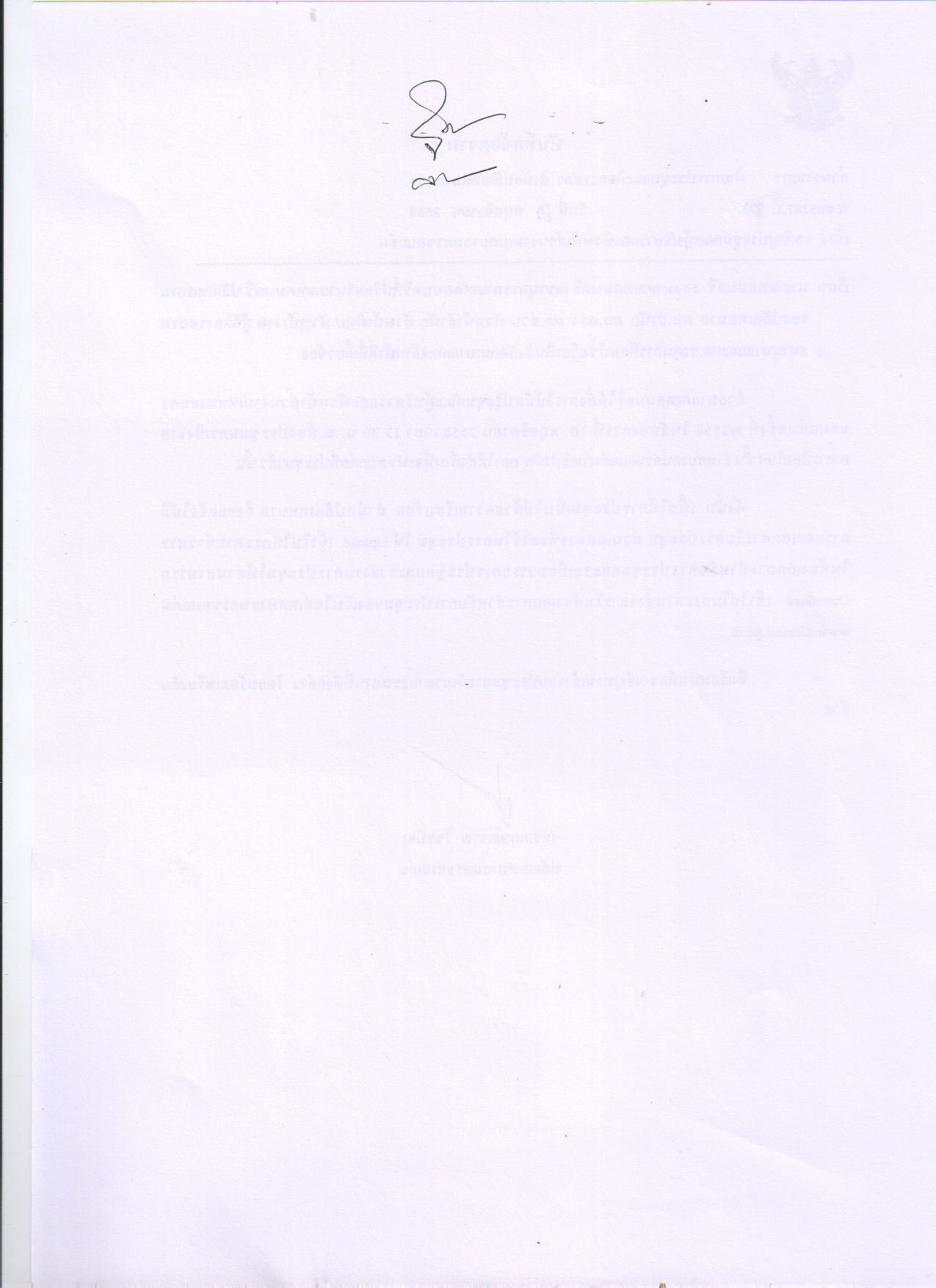 (ลงชื่อ)                        		ผู้บันทึกรายงานการประชุม                                                                                        (นางฐิติญาพัณ  พีระธันยกานต์)                                               เจ้าหน้าที่บริหารงานทั่วไป5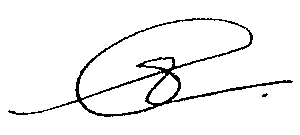  (ลงชื่อ)                                           ผู้ตรวจรายงานการประชุม             (นางสาวอมรา     โกศลสุรภูมิ)                                          หัวหน้าฝ่ายการประชุมและกิจการสภา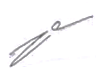  (ลงชื่อ)				 ผู้ตรวจ / ทาน           				    (นายอดิศักดิ์     สมจิตต์)					               หัวหน้าสำนักปลัดเทศบาล	